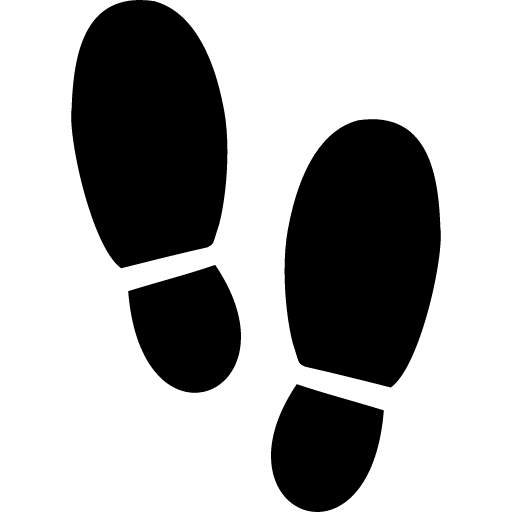 Icon designed by Freepik from www.flaticon.com